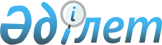 Об отчуждении стратегических объектовПостановление Правительства Республики Казахстан от 15 июня 2016 года № 348

      В соответствии со статьей 193-1 Гражданского кодекса Республики Казахстан (Общая часть), принятого Верховным Советом Республики Казахстан 27 декабря 1994 года, Правительство Республики Казахстан ПОСТАНОВЛЯЕТ:



      1. Разрешить компании «DERAN SERVICES B.V.» совершить сделку по отчуждению 7,6 % пакета акций акционерного общества «Казахтелеком» в пользу компании «Sobrio Limited». 



      2. Разрешить компании «BODAM B.V.» совершить сделку по отчуждению 16,87 % пакета акций акционерного общества «Казахтелеком» в пользу компании «Sobrio Limited».



      3. Настоящее постановление вводится в действие со дня его подписания.      Премьер-Министр

      Республики Казахстан                     К. Масимов
					© 2012. РГП на ПХВ «Институт законодательства и правовой информации Республики Казахстан» Министерства юстиции Республики Казахстан
				